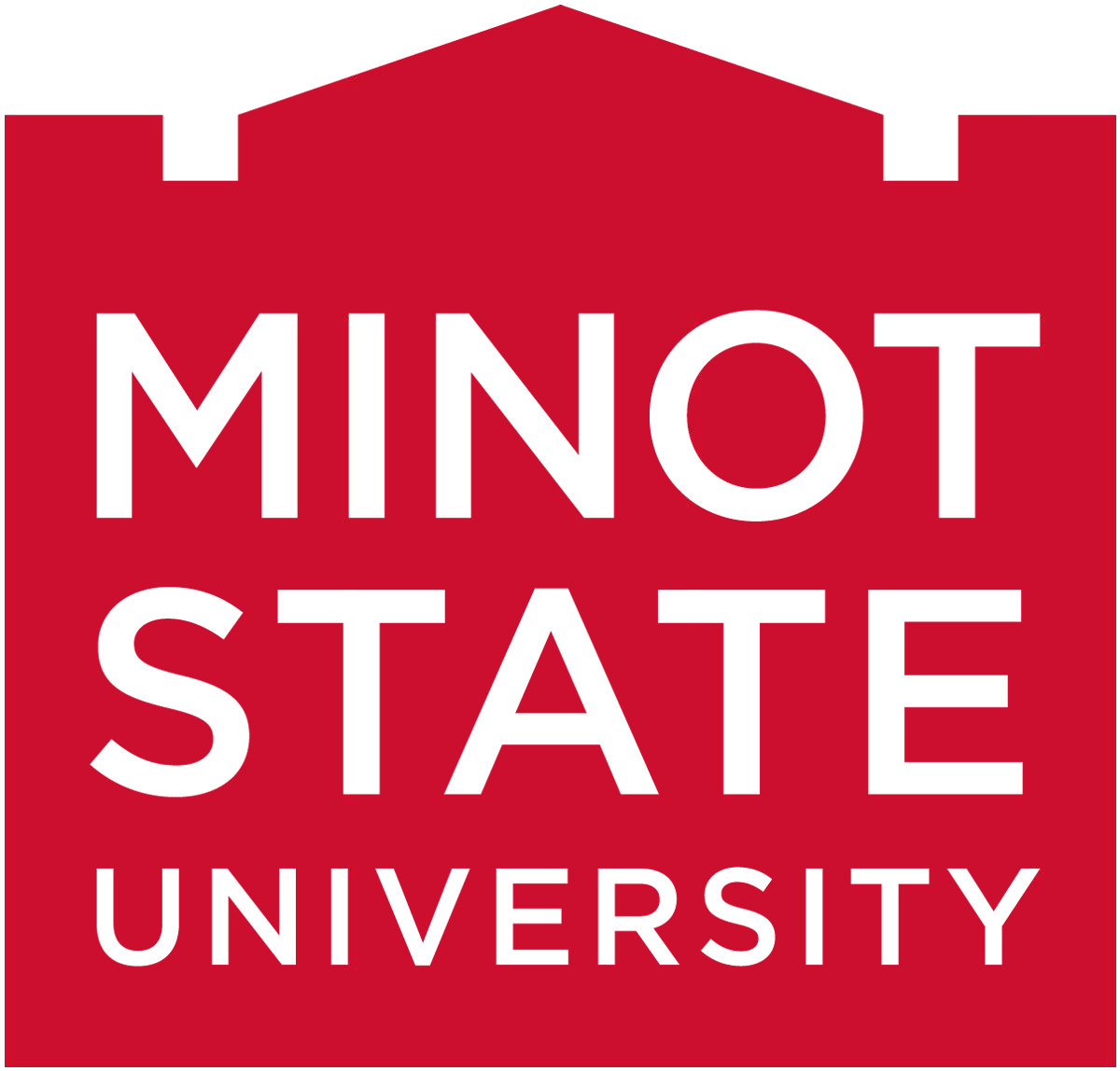 Informed ConsentYou are invited to participate in a research study of  This study will be completed by  through Minot State University in Minot, North Dakota. The purpose of this research study is Participation in this study will take no more than . Your responses will be confidential and will only be used for research purposes. No personally identifiable information is asked of you in any part of this study.If you chose to participate in this study, you will There are no known risks to participating in this study. The benefits of participating in this research include Your participation is voluntary. You may withdraw from this research study If you have questions about the purpose of this study, please contact .This study has been approved by the Minot State University Institutional Review Board as exempt research. If you have questions concerning your rights as a participant in this study, please contact the IRB chair, Dr. Linda Cresap at 701-858-3316 or irbchair@minotstateu.edu.Documentation of Informed Consent:You are freely making a decision whether to allow your child to be in this research study. Signing this form means thatyou have read and understood this consent formyou have had your questions answered, andyou have decided to be in the study.You will be given a copy of this consent form to keep.Your signature	DateYour printed name	DateSignature of researcher explaining study	DatePrinted name of researcher explaining study